Муниципальное Бюджетное Общеобразовательное Учреждение «Николаевская средняя школаСОГЛАСОВАНО                                                                                                                                                               УТВЕРЖДАЮЗаместитель директора по УВР                                                                                                                                        Директор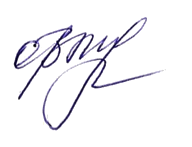 МБОУ Николаевская СШ                                                                                                                                                 МБОУ Николаевская СШ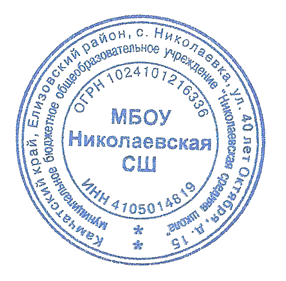 ______________ ( Т.В.Ревенок)                                                                                                                                      ______________________ (О. В. Муравьёва)РАБОЧАЯ ПРОГРАММАпо литературному чтению в 1 классе.УМК  «Перспектива»Учитель: Климова Р.Рс. Николаевка2018 – 2019  учебный год1.Пояснительная запискаМесто предмета в учебном планеРабочая программа по литературному языку для 1 класса  составлена на основе Федерального государственного образовательного стандарта начального общего образования,    Примерной программы начального общего образования по литературному чтению, авторской программы Л.Ф. Климановой, М.В. Бойкиной, а также планируемых результатов начального общего образования и  ориентирована на работу   п о  у ч е б н о - м е т о д и ч е с к о м у      к о м п л е к т у «Перспектива»  : Климанова Л.Ф.,Горецкий В.Г., Виноградская Л.А. «Литературное чтение. Учебник. 1 класс» , в двух частях., Москва «Просвещение» , 2017Климанова Л.Ф., Коти Т.Ю. « Литературное чтение . Творческая тетрадь» тетрадь.1 класс, Москва «Просвещение» , 2017Климанова Л.Ф., Коти Т.Ю. « Волшебная сила слов. Рабочая тетрадь по развитию речи. 1 класс»,  Москва «Просвещение» , 2017Методическое пособие к учебнику «Литературное чтение»: 1 кл./ Л.Ф.Климанова, С.Г.Макеева. –М.: Просвещение, 2017Методическое пособие к учебнику «Литературное чтение»: 1 кл./ Кутявина С.В. –М.: ВАКО, 2017. - 160 с. Основные цели и задачи обучения литературному чтению:- осознание детьми значимости чтения для дальнейшего развития и для успешного обучения по другим предметам;    - формирование потребности в систематическом чтении как средстве познания мира и самого себя;- чтение художественных произведений, для сформирования собственной позиции в жизни, расширении кругозора;-   ознакомление с культурно-историческим наследием России и общечеловеческими ценностями;- умение полноценно воспринимать художественную литературу, эмоционально отзываться на прочитанное, высказывать свою точку зрения и уважать мнение собеседника;-  развитие умения воспринимать художественное произведение как особый вид искусства, соотносить его с другими видами искусства, ознакомление с некоторыми коммуникативными и эстетическими возможностями родного языка, используемых в художественных произведениях; - развитие уровня читательской компетентности, речевого развития, формирование универсальных действий, отражающих учебную самостоятельность и познавательные интересы; - овладение техникой чтения, приёмами понимания прочитанного и прослушанного произведения, элементарными приёмами анализа, интерпретации и преобразования художественных, научно-популярных и учебных текстов;- умение самостоятельно выбирать интересующую литературу, пользоваться словарями и справочниками, осознание себя как грамотных читателей, способных к творческой деятельности. - умение вести диалог в различных коммуникативных ситуациях, соблюдая правила речевого этикета, участие в обсуждении прослушанного (прочитанного) произведения, составление несложных монологических высказываний о произведении (героях, событиях); умение передавать содержание текста по плану; составлять небольшие тексты повествовательного характера с элементами рассуждения и описания;- развитие умения декламировать (читать наизусть) стихотворные произведения, выступать перед знакомой аудиторией (сверстников, родителей, педагогов) с небольшими сообщениями, использовать иллюстративный ряд (плакаты, презентацию);- формирование первичных умений работы с учебной и научно-популярной литературой, нахождение и использование   информации для практической работы;- овладение основами коммуникативной деятельности, на практическом уровне осознание значимости работы в группе и освоении правил  групповой работы.                                                                    Виды речевой и читательской деятельностиАудирование. Восприятие на слух звучащей речи (высказывание собеседника, чтение различных текстов). Адекватное понимание содержания звучащей речи, умение отвечать на вопросы по содержанию услышанного произведения, определение последовательности событий, осознание цели речевого высказывания, умение задавать вопросы по услышанному учебному, научно-познавательному и художественному произведению.Чтение вслух. Сознательное, правильное чтение слов, предложений и текстов без пропусков и перестановок букв и слогов в словах. Постепенный переход от слогового чтения к осмысленному, плавному чтению целыми словами, интонационное объединение слов в словосочетания; увеличение от класса к классу скорости чтения, позволяющей читающему осмыслить текст. Установка на смысловое чтение, позволяющее связать звучащее слово (словосочетание и предложение) с его значением. Выразительное чтение небольшого текста: соблюдение орфоэпических и интонационных норм чтения; понимание цели чтения, использование интонации, передающей отношение читающего к прочитанному произведению, и темпа чтения, замедляя его или ускоряя в соответствии с речевой задачей и целями общения. Чтение предложений с интонационным выделением знаков препинания. Понимание смысловых особенностей разных по виду и типу текстов. Работа с разными видами текста. Общее представление о разных видах текста: художественном, учебном, научно-популярном – и их сравнение. Определение целей создания этих видов текста. Практическое освоение умения отличать текст от набора предложений.Участие в коллективном обсуждении: умение отвечать на вопросы, выступать по теме, слушать выступления товарищей, дополнять ответы по ходу беседы, используя текст. Справочные и иллюстративно-изобразительные материалы.Библиографическая культура. Книга как особый вид искусства. Книга как источник знаний. Первые книги на Руси и начало книгопечатания (общее представление). Книга учебная, художественная, справочная. Элементы книги: содержание или оглавление, обложка, титульный лист, аннотация, иллюстрации. Выбор книг на основе рекомендованного списка, картотеки, открытого доступа к детским книгам в библиотеке. Алфавитный каталог. Самостоятельное пользование соответствующими возрасту словарями и справочной литературой.Работа с художественным произведением. Понимание содержания художественного произведения, умение эмоционально откликаться на него. Понимание заглавия произведения, его адекватное соотношение с содержанием.Заучивание наизусть небольших стихотворений и произведений игрового фольклора (потешек, скороговорок, песенок, загадок).Осознание понятия «Родина», представления о проявлении любви к ней в литературных произведениях разных народов России. Схожесть тем, идей, героев, нравственных оценок в фольклоре разных народов. Приобщение к культурным, духовно-нравственным традициям России.Осмысление нравственно-этических понятий, раскрытых в литературно-художественных произведениях: добро, честность, смелость, дружба, вражда, зло, достоинство, справедливость. Обсуждение и толкование значения этих понятий на примере поступков и отношений литературных героев к людям, природе, окружающему миру.Размышление о законах нравственно-духовного общения людей: не делай другому того, чего не желаешь себе, люби другого человека как самого себя; умение применить их в повседневном общении; желание избегать проявлений эгоизма, зависти, недоброжелательности. Схожесть сюжетов, поступков литературных персонажей, доказывающих неэффективность общения, основанного на вражде, агрессии, эгоизме, неуважении к личности и жизни другого человека.Умение приводить примеры общения героев из рассказов и сказок, которые строят свои отношения с друзьями (близкими и родными) на позитивной модели общения, на чувстве любви, терпения, взаимопомощи, сострадания и милосердия, умеют выручить из беды, держат своё слово, избегают нечестности и обмана.Понимание хороших и плохих поступков героев произведений, умение обосновывать своё мнение (с помощью учителя). Анализ своих собственных поступков, желание подражать любимым положительным героям литературных произведений.Работа с учебными, научно-популярными и другими текстами. Понимание заглавия произведения, адекватное соотношение с его содержанием. Определение особенностей учебного и научно-популярного текстов (передача информации). Умение говорить (культура речевого общения). Осознание диалога как вида речи, в которой говорящие обмениваются высказываниями. Особенности диалогического общения: понимать его цель, обдумывать вопросы и ответы, выслушать, не перебивая, собеседника, поддерживая разговор с ним вопросами и репликами; в вежливой форме высказывать свою точку зрения по обсуждаемой теме или произведению с опорой на текст и личный опыт. Использование норм речевого этикета. Знакомство с особенностями национального этикета на основе фольклорных произведений.Круг детского чтенияПроизведения устного народного творчества разных народов. Произведения классиков отечественной (с учётом многонационального характера России) и зарубежной литературы XIX—XX вв., классиков детской литературы, произведения современных писателей народов России и зарубежных стран, доступные для восприятия младшими школьниками. Книги художественные, научно-популярные, исторические, приключенческие, справочно-энциклопедическая литература, детские периодические издания. Жанровое разнообразие произведений, предназначенных для чтения и слушания в классе, самостоятельного и семейного чтения, для совместного обсуждения детьми и родителями в кругу семьи (русские народные сказки, сказки народов России; загадки, песенки, скороговорки, пословицы; рассказы и стихи; мифы и былины).Основные темы детского чтения: фольклор разных народов, произведения о Родине, её истории и природе; о детях, семье и школе; братьях наших меньших; о добре, дружбе, справедливости; юмористические произведения.Общие для каждого класса темы: «Самостоятельное чтение» и «Читалочка-обучалочка», предназначенные для отработки навыков чтения; «Семейное чтение», «Наш театр», «Маленькие и большие секреты страны Литературии», «Мы идём в библиотеку», где проводится рекомендательный список литературы для свободного выбора чтения.Литературоведческая пропедевтика (практическое освоение)Нахождение в тексте и практическое различение средств выразительности, используемых в художественной речи: синонимов, антонимов; эпитетов, сравнений, метафор, олицетворений (с помощью учителя).Ориентировка в литературных понятиях: художественное произведение, искусство слова, автор (рассказчик), тема, герой (его портрет, поступки, мысли, речь); отношение автора к герою (с помощью учителя).Общее представление о композиционных особенностях построения повествования (рассказ), описания (пейзаж, портрет, интерьер), рассуждения (монолог героя, диалоги героев).Прозаическая и стихотворная речь, выделение особенностей стихотворного произведения (ритм, рифма).Жанровое разнообразие произведений. Историко-литературные понятия: фольклор и авторские художественные произведения (различение).Малые фольклорные жанры (колыбельные песни, потешки, пословицы и поговорки, загадки) — узнавание, различение, определение основного смысла.Сказки (о животных, бытовые, волшебные). Художественные особенности сказок: сказочные герои, выразительные средства, построение. Литературная (авторская) сказка.Рассказ, стихотворение, басня — общее представление о жанре, особенностях построения и выразительных средствах.Творческая деятельностьПридумывание сказок и составление рассказов по аналогии с прочитанным произведением, включение в рассказ элементов описания или рассуждения; придумывание возможного варианта развития сюжета сказки (с помощью вопросов учителя).Интерпретация текста литературного произведения: чтение по ролям, инсценирование; выразительное чтение, устное словесное рисование; использование различных способов работы с деформированным текстом (установление причинно-следственных связей, последовательности событий, соблюдение этапов в выполнении действий); изложение с элементами сочинения, создание собственного текста на основе художественного произведения (текст по аналогии), репродукций картин художников, по серии иллюстраций к произведению или на основе личного опыта.Сопоставление произведений словесно-художественного, музыкального, изобразительного творчества; составление высказываний на основе прослушивания музыки и стихов, выражение своего отношения и формулирование его в слове (с помощью учителя).Планируемые результаты обученияПредметные:1. Понимание литературы как явления национальной и мировой культуры, средства сохранения и передачи нравственных ценностей и традиций.2. Формирование отношения к книге как важнейшей культурной ценности.3. Формирование отношения к художественным произведениям как искусству слова.4. Осознание духовно-нравственных ценностей великой русской литературы и литературы народов многонациональной России. 5. Осознание значимости систематического чтения для личностного развития; формирование представлений о мире, российской истории и культуре, первоначальных этических представлений, понятий о добре и зле, нравственности; успешности обучения по всем учебным предметам; формирование потребности в систематическом чтении.6. Понимание роли чтения; использование разных видов чтения (ознакомительное, изучающее, выборочное, поисковое); умение осознанно воспринимать и оценивать содержание и специфику различных видов текстов, участвовать в обсуждении, давать и обосновывать нравственную оценку поступков героев.7. Достижение необходимого для продолжения образования уровня читательской компетентности, общего речевого развития, т. е. овладение техникой чтения вслух и про себя, элементарными приёмами интерпретации, анализа и преобразования художественных, научно-популярных и учебных текстов с использованием элементарных литературоведческих понятий.8. Умение выбирать книгу для самостоятельного чтения, ориентируясь на тематический и алфавитный каталоги и рекомендательный список литературы, оценивать результаты своей читательской деятельности, вносить коррективы, пользоваться справочными источниками для понимания и получения дополнительной информации. Метапредметные:Овладение навыками смыслового чтения текстов различных видов и жанров, осознанно строить речевое высказывание в соответствии с задачами коммуникации и составлять тексты в устной и письменной форме.Активное использование речевых средств для решения познавательных и коммуникативных задач.Готовность слушать собеседника и вести диалог, признавать возможность существования различных точек зрения, излагать своё мнение и аргументировать свою точку зрения. Овладение логическими действиями сравнения, анализа, синтеза, обобщения, классификации, установление аналогий и причинно-следственных связей, построения рассуждений.Овладение базовыми предметными и межпредметными понятиями, отражающими существенные связи между объектами и процессами (общение, культура, творчество; книга, автор, содержание; художественный текст и др.); осознание связи между предметами гуманитарно-эстетического цикла.Овладение способностью принимать и сохранять цели и задачи учебной деятельности, находить средства их осуществления.Формирование умений планировать, контролировать и оценивать учебные действия в соответствии с поставленной задачей, определять наиболее эффективные способы достижения результата.Личностные:1.Формирование чувства гордости за свою Родину, российский народ и историю России. 2. Формирование уважительного отношения к иному мнению, истории и культуре других народов.3. Развитие мотивов учебной деятельности и личностного смысла учения.4. Развитие самостоятельности, личной ответственности за свои поступки на основе представлений о нравственных нормах общения. 5. Формирование эстетических чувств6. Развитие этических чувств, доброжелательности и эмоционально-нравственной отзывчивости, понимания и сопереживания чувствам других людей.7. Развитие навыков сотрудничества; формирование стремления овладеть положительной, гуманистической моделью доброжелательного общения; развитие умения находить выходы из спорных ситуаций.8. Наличие мотивации к творческому труду, формирование установки на безопасный, здоровый образ жизни.Уровни освоения  программ начального общего образования.Базовый уровень (обучающийся научится):• осознавать значимость чтения для дальнейшего обучения, понимать цель чтения (удовлетворение читательского интереса и приобретение опыта чтения, поиск фактов и суждений, аргументации, иной информации); отвечать на вопросы по содержанию произведения, определять последовательность событий, задавать вопросы по услышанному или прочитанному учебному, научно-популярному и художественному тексту;• оформлять свою мысль в монологическое речевое высказывание небольшого объема (повествование, описание, рассуждение) с опорой на авторский текст, по предложенной теме или отвечая на вопрос;работать со словом (распознавать прямое и переносное значение слова, его многозначность), целенаправленно пополнять свой активный словарный запас;• читать (вслух и про себя) со скоростью, позволяющей осознавать (понимать) смысл прочитанного;• читать осознанно и выразительно доступные по объему произведения;• ориентироваться в нравственном содержании прочитанного, осознавать сущность поведения героев, самостоятельно делать выводы, соотносить поступки героев с нравственными нормами;передавать содержание прочитанного или прослушанногос учетом специфики научно-популярного, учебного и художественного текстов; передавать содержание текста в виде пересказа (полного);• коллективно обсуждать прочитанное, доказыватьсобственное мнение, опираясь на текст или собственный опыт;• ориентироваться в книге по названию, оглавлению, отличать сборник произведений от авторской книги, самостоятельно и целенаправленно осуществлять выбор книги в библиотеке по заданной тематике, по собственному желанию; самостоятельно пользоваться алфавитным каталогом,соответствующими возрасту словарями и справочной литературой.• использовать различные способы работы с деформированным текстом • создавать собственный текст на основе художественногопроизведения, репродукций картин художников, по серии иллюстраций к произведению или на основе личного опыта.Возможный уровень (обучающийся получит возможность научиться):• воспринимать художественную литературу как вид искусства;• осмысливать эстетические и нравственные ценности художественного текста и высказывать собственное суждение;• осознанно выбирать виды чтения (ознакомительное,изучающее, выборочное, поисковое) в зависимости от цели чтения работать с тематическим каталогом;• работать с детской периодикой;создавать иллюстрации, диафильм по содержанию произведения;• работать в группе, создавая инсценировки по произведению, сценарии, проекты. Контроль и оценка результатов обучения осуществляется на основании: обучающимся 1-х классов отметки не выставляются, в соответствии с письмом Минобразования РФ от 03.06.2003 №13-51-120\13 «О системе оценивания учебных достижений младших школьников в условиях безотметочного обучения в общеобразовательных учреждениях, участвующих в эксперименте усовершенствования структуры и содержания общего образования». Успешность освоения школьниками программ в этот период характеризуется только качественной оценкой.               Используется «Алгоритм самооценки».               В первом классе алгоритм состоит из 4 вопросов:Какое было дано задание? (Учимся вспоминать цель работы)Удалось выполнить задание? (Учимся сравнивать результат с целью)Задание выполнено верно или не совсем? (Учимся находить и признавать ошибки)Выполнил самостоятельно или с чьей-то помощью? (Учимся оценивать процесс)После проведения итоговых контрольных работ по предметам и диагностик метапредметных результатов используются таблицы результатов, в которые учитель выставляет отметку за каждое из заданий в таблицу результатов. Отметки в таблицы результатов выставляются в 1 классе в виде «+» (зачет, выполнение задания) или «-» (задание не выполнено).40 часов (4 часа в неделю)Объектом оценки личностных результатов являются сформированные у обучающихся универсальные учебные действия.Оценка метапредметных результатов проводится в ходе различных процедур: решение задач творческого и поискового характера, учебное проектирование, итоговые проверочные работы, комплексные работы на межпредметной основе, мониторинг сформированности основных учебных умений. Оценка метапредметных результатов предполагает оценку универсальных учебных действий обучающихся (регулятивных, коммуникативных, познавательных).Приоритетными формами  работы с обучающимися являются:                  урок открытия новых знаний,                             урок – смотр знаний,                 урок – развитие речи,                  урок – путешествие.Программа предполагает организацию проектной деятельности, которая способствует включению учащихся в активный познавательный процесс. Проектная деятельность позволяет закрепить, расширить, углубить полученные на уроках знания, создаёт условия для творческого развития детей, формирования позитивной самооценки, навыков совместной деятельности со взрослыми и сверстниками, умений сотрудничать друг с другом, совместно планировать свои действия, вести поиск и систематизировать нужную информациюТематическое  планирование.Последовательность изучения тем определяется в соответствии с авторской рабочей  программой  по  литературному чтению Климанова Л.Ф., Бойкина М.В. Литературное чтение. Рабочие программы. Предметная линия учебников системы УМК «Перспектива». 1-4 классы. М.: Просвещение. 2017№п/п№п/пНаименование разделов и темНаименование разделов и темВсего часовпримечанияпримечания№п/п№п/пНаименование разделов и темНаименование разделов и темВсего часовДата по плануДата по плануДата фактическаяпримечанияпримечания1Вводный урокВводный урок11Раздел: «Книги – мои друзья» – 3 ч.УУДЛичностные: проявление интереса к изучаемому предмету, к родному слову; формирование позитивного эмоционально-ценностного отношения к родному языку. 
Регулятивные: способность ориентироваться на учебной задаче, на основе того, что уже известно и усвоено, того, что еще неизвестно; определение последовательности промежуточных целей с учетом конечного результата. 
Коммуникативные: выражать свои мысли и действия в речи; допускать возможность существования разных точек зрения; сотрудничество с учителем и одноклассниками. 
Познавательные: формулировать познавательную цель; поиск и выделение полученной информации; осмысленное чтение и пересказ прочитанного; нахождение главной мысли прочитанного; дополнение к прочитанному; сравнение.Раздел: «Книги – мои друзья» – 3 ч.УУДЛичностные: проявление интереса к изучаемому предмету, к родному слову; формирование позитивного эмоционально-ценностного отношения к родному языку. 
Регулятивные: способность ориентироваться на учебной задаче, на основе того, что уже известно и усвоено, того, что еще неизвестно; определение последовательности промежуточных целей с учетом конечного результата. 
Коммуникативные: выражать свои мысли и действия в речи; допускать возможность существования разных точек зрения; сотрудничество с учителем и одноклассниками. 
Познавательные: формулировать познавательную цель; поиск и выделение полученной информации; осмысленное чтение и пересказ прочитанного; нахождение главной мысли прочитанного; дополнение к прочитанному; сравнение.Раздел: «Книги – мои друзья» – 3 ч.УУДЛичностные: проявление интереса к изучаемому предмету, к родному слову; формирование позитивного эмоционально-ценностного отношения к родному языку. 
Регулятивные: способность ориентироваться на учебной задаче, на основе того, что уже известно и усвоено, того, что еще неизвестно; определение последовательности промежуточных целей с учетом конечного результата. 
Коммуникативные: выражать свои мысли и действия в речи; допускать возможность существования разных точек зрения; сотрудничество с учителем и одноклассниками. 
Познавательные: формулировать познавательную цель; поиск и выделение полученной информации; осмысленное чтение и пересказ прочитанного; нахождение главной мысли прочитанного; дополнение к прочитанному; сравнение.Раздел: «Книги – мои друзья» – 3 ч.УУДЛичностные: проявление интереса к изучаемому предмету, к родному слову; формирование позитивного эмоционально-ценностного отношения к родному языку. 
Регулятивные: способность ориентироваться на учебной задаче, на основе того, что уже известно и усвоено, того, что еще неизвестно; определение последовательности промежуточных целей с учетом конечного результата. 
Коммуникативные: выражать свои мысли и действия в речи; допускать возможность существования разных точек зрения; сотрудничество с учителем и одноклассниками. 
Познавательные: формулировать познавательную цель; поиск и выделение полученной информации; осмысленное чтение и пересказ прочитанного; нахождение главной мысли прочитанного; дополнение к прочитанному; сравнение.Раздел: «Книги – мои друзья» – 3 ч.УУДЛичностные: проявление интереса к изучаемому предмету, к родному слову; формирование позитивного эмоционально-ценностного отношения к родному языку. 
Регулятивные: способность ориентироваться на учебной задаче, на основе того, что уже известно и усвоено, того, что еще неизвестно; определение последовательности промежуточных целей с учетом конечного результата. 
Коммуникативные: выражать свои мысли и действия в речи; допускать возможность существования разных точек зрения; сотрудничество с учителем и одноклассниками. 
Познавательные: формулировать познавательную цель; поиск и выделение полученной информации; осмысленное чтение и пересказ прочитанного; нахождение главной мысли прочитанного; дополнение к прочитанному; сравнение.Раздел: «Книги – мои друзья» – 3 ч.УУДЛичностные: проявление интереса к изучаемому предмету, к родному слову; формирование позитивного эмоционально-ценностного отношения к родному языку. 
Регулятивные: способность ориентироваться на учебной задаче, на основе того, что уже известно и усвоено, того, что еще неизвестно; определение последовательности промежуточных целей с учетом конечного результата. 
Коммуникативные: выражать свои мысли и действия в речи; допускать возможность существования разных точек зрения; сотрудничество с учителем и одноклассниками. 
Познавательные: формулировать познавательную цель; поиск и выделение полученной информации; осмысленное чтение и пересказ прочитанного; нахождение главной мысли прочитанного; дополнение к прочитанному; сравнение.Раздел: «Книги – мои друзья» – 3 ч.УУДЛичностные: проявление интереса к изучаемому предмету, к родному слову; формирование позитивного эмоционально-ценностного отношения к родному языку. 
Регулятивные: способность ориентироваться на учебной задаче, на основе того, что уже известно и усвоено, того, что еще неизвестно; определение последовательности промежуточных целей с учетом конечного результата. 
Коммуникативные: выражать свои мысли и действия в речи; допускать возможность существования разных точек зрения; сотрудничество с учителем и одноклассниками. 
Познавательные: формулировать познавательную цель; поиск и выделение полученной информации; осмысленное чтение и пересказ прочитанного; нахождение главной мысли прочитанного; дополнение к прочитанному; сравнение.Раздел: «Книги – мои друзья» – 3 ч.УУДЛичностные: проявление интереса к изучаемому предмету, к родному слову; формирование позитивного эмоционально-ценностного отношения к родному языку. 
Регулятивные: способность ориентироваться на учебной задаче, на основе того, что уже известно и усвоено, того, что еще неизвестно; определение последовательности промежуточных целей с учетом конечного результата. 
Коммуникативные: выражать свои мысли и действия в речи; допускать возможность существования разных точек зрения; сотрудничество с учителем и одноклассниками. 
Познавательные: формулировать познавательную цель; поиск и выделение полученной информации; осмысленное чтение и пересказ прочитанного; нахождение главной мысли прочитанного; дополнение к прочитанному; сравнение.Раздел: «Книги – мои друзья» – 3 ч.УУДЛичностные: проявление интереса к изучаемому предмету, к родному слову; формирование позитивного эмоционально-ценностного отношения к родному языку. 
Регулятивные: способность ориентироваться на учебной задаче, на основе того, что уже известно и усвоено, того, что еще неизвестно; определение последовательности промежуточных целей с учетом конечного результата. 
Коммуникативные: выражать свои мысли и действия в речи; допускать возможность существования разных точек зрения; сотрудничество с учителем и одноклассниками. 
Познавательные: формулировать познавательную цель; поиск и выделение полученной информации; осмысленное чтение и пересказ прочитанного; нахождение главной мысли прочитанного; дополнение к прочитанному; сравнение.Раздел: «Книги – мои друзья» – 3 ч.УУДЛичностные: проявление интереса к изучаемому предмету, к родному слову; формирование позитивного эмоционально-ценностного отношения к родному языку. 
Регулятивные: способность ориентироваться на учебной задаче, на основе того, что уже известно и усвоено, того, что еще неизвестно; определение последовательности промежуточных целей с учетом конечного результата. 
Коммуникативные: выражать свои мысли и действия в речи; допускать возможность существования разных точек зрения; сотрудничество с учителем и одноклассниками. 
Познавательные: формулировать познавательную цель; поиск и выделение полученной информации; осмысленное чтение и пересказ прочитанного; нахождение главной мысли прочитанного; дополнение к прочитанному; сравнение.22Введение в содержание раздела. С. Маршак «новому читателю» Введение в содержание раздела. С. Маршак «новому читателю» 133С. Михалков «Как бы жили мы без книг?» А.С. ПушкинС. Михалков «Как бы жили мы без книг?» А.С. Пушкин144Наш театр. Маленькие и большие секреты страны Литературии. Контроль и проверка результатов обучения. Наш театр. Маленькие и большие секреты страны Литературии. Контроль и проверка результатов обучения. 1Раздел : «Радуга- дуга»- 5чРаздел : «Радуга- дуга»- 5чРаздел : «Радуга- дуга»- 5чРаздел : «Радуга- дуга»- 5чРаздел : «Радуга- дуга»- 5чРаздел : «Радуга- дуга»- 5чРаздел : «Радуга- дуга»- 5чРаздел : «Радуга- дуга»- 5чРаздел : «Радуга- дуга»- 5чРаздел : «Радуга- дуга»- 5чУУДЛичностные:проявление любознательности, интереса к изучаемому материалу, пробуждение интереса к родному слову; стремление совершенствовать свою речь. 
Регулятивные: способность к мобилизации сил и энергии; способность к волевому усилию; преодолению препятствий; сотрудничать с учителем и одноклассниками. 
Коммуникативные: выражать в речи свои мысли и действия, понятные для партнера, планировать учебное сотрудничество. 
Познавательные: знать о творчестве поэтов и писателей; литературные понятия; выделять главную мысль произведения; бегло и выразительно читать; пересказывать прочитанное; выдвигать гипотезу и ее обосновывать; формулировать проблемы и самостоятельно искать способы решения (творческие проблемы). УУДЛичностные:проявление любознательности, интереса к изучаемому материалу, пробуждение интереса к родному слову; стремление совершенствовать свою речь. 
Регулятивные: способность к мобилизации сил и энергии; способность к волевому усилию; преодолению препятствий; сотрудничать с учителем и одноклассниками. 
Коммуникативные: выражать в речи свои мысли и действия, понятные для партнера, планировать учебное сотрудничество. 
Познавательные: знать о творчестве поэтов и писателей; литературные понятия; выделять главную мысль произведения; бегло и выразительно читать; пересказывать прочитанное; выдвигать гипотезу и ее обосновывать; формулировать проблемы и самостоятельно искать способы решения (творческие проблемы). УУДЛичностные:проявление любознательности, интереса к изучаемому материалу, пробуждение интереса к родному слову; стремление совершенствовать свою речь. 
Регулятивные: способность к мобилизации сил и энергии; способность к волевому усилию; преодолению препятствий; сотрудничать с учителем и одноклассниками. 
Коммуникативные: выражать в речи свои мысли и действия, понятные для партнера, планировать учебное сотрудничество. 
Познавательные: знать о творчестве поэтов и писателей; литературные понятия; выделять главную мысль произведения; бегло и выразительно читать; пересказывать прочитанное; выдвигать гипотезу и ее обосновывать; формулировать проблемы и самостоятельно искать способы решения (творческие проблемы). УУДЛичностные:проявление любознательности, интереса к изучаемому материалу, пробуждение интереса к родному слову; стремление совершенствовать свою речь. 
Регулятивные: способность к мобилизации сил и энергии; способность к волевому усилию; преодолению препятствий; сотрудничать с учителем и одноклассниками. 
Коммуникативные: выражать в речи свои мысли и действия, понятные для партнера, планировать учебное сотрудничество. 
Познавательные: знать о творчестве поэтов и писателей; литературные понятия; выделять главную мысль произведения; бегло и выразительно читать; пересказывать прочитанное; выдвигать гипотезу и ее обосновывать; формулировать проблемы и самостоятельно искать способы решения (творческие проблемы). УУДЛичностные:проявление любознательности, интереса к изучаемому материалу, пробуждение интереса к родному слову; стремление совершенствовать свою речь. 
Регулятивные: способность к мобилизации сил и энергии; способность к волевому усилию; преодолению препятствий; сотрудничать с учителем и одноклассниками. 
Коммуникативные: выражать в речи свои мысли и действия, понятные для партнера, планировать учебное сотрудничество. 
Познавательные: знать о творчестве поэтов и писателей; литературные понятия; выделять главную мысль произведения; бегло и выразительно читать; пересказывать прочитанное; выдвигать гипотезу и ее обосновывать; формулировать проблемы и самостоятельно искать способы решения (творческие проблемы). УУДЛичностные:проявление любознательности, интереса к изучаемому материалу, пробуждение интереса к родному слову; стремление совершенствовать свою речь. 
Регулятивные: способность к мобилизации сил и энергии; способность к волевому усилию; преодолению препятствий; сотрудничать с учителем и одноклассниками. 
Коммуникативные: выражать в речи свои мысли и действия, понятные для партнера, планировать учебное сотрудничество. 
Познавательные: знать о творчестве поэтов и писателей; литературные понятия; выделять главную мысль произведения; бегло и выразительно читать; пересказывать прочитанное; выдвигать гипотезу и ее обосновывать; формулировать проблемы и самостоятельно искать способы решения (творческие проблемы). УУДЛичностные:проявление любознательности, интереса к изучаемому материалу, пробуждение интереса к родному слову; стремление совершенствовать свою речь. 
Регулятивные: способность к мобилизации сил и энергии; способность к волевому усилию; преодолению препятствий; сотрудничать с учителем и одноклассниками. 
Коммуникативные: выражать в речи свои мысли и действия, понятные для партнера, планировать учебное сотрудничество. 
Познавательные: знать о творчестве поэтов и писателей; литературные понятия; выделять главную мысль произведения; бегло и выразительно читать; пересказывать прочитанное; выдвигать гипотезу и ее обосновывать; формулировать проблемы и самостоятельно искать способы решения (творческие проблемы). УУДЛичностные:проявление любознательности, интереса к изучаемому материалу, пробуждение интереса к родному слову; стремление совершенствовать свою речь. 
Регулятивные: способность к мобилизации сил и энергии; способность к волевому усилию; преодолению препятствий; сотрудничать с учителем и одноклассниками. 
Коммуникативные: выражать в речи свои мысли и действия, понятные для партнера, планировать учебное сотрудничество. 
Познавательные: знать о творчестве поэтов и писателей; литературные понятия; выделять главную мысль произведения; бегло и выразительно читать; пересказывать прочитанное; выдвигать гипотезу и ее обосновывать; формулировать проблемы и самостоятельно искать способы решения (творческие проблемы). УУДЛичностные:проявление любознательности, интереса к изучаемому материалу, пробуждение интереса к родному слову; стремление совершенствовать свою речь. 
Регулятивные: способность к мобилизации сил и энергии; способность к волевому усилию; преодолению препятствий; сотрудничать с учителем и одноклассниками. 
Коммуникативные: выражать в речи свои мысли и действия, понятные для партнера, планировать учебное сотрудничество. 
Познавательные: знать о творчестве поэтов и писателей; литературные понятия; выделять главную мысль произведения; бегло и выразительно читать; пересказывать прочитанное; выдвигать гипотезу и ее обосновывать; формулировать проблемы и самостоятельно искать способы решения (творческие проблемы). УУДЛичностные:проявление любознательности, интереса к изучаемому материалу, пробуждение интереса к родному слову; стремление совершенствовать свою речь. 
Регулятивные: способность к мобилизации сил и энергии; способность к волевому усилию; преодолению препятствий; сотрудничать с учителем и одноклассниками. 
Коммуникативные: выражать в речи свои мысли и действия, понятные для партнера, планировать учебное сотрудничество. 
Познавательные: знать о творчестве поэтов и писателей; литературные понятия; выделять главную мысль произведения; бегло и выразительно читать; пересказывать прочитанное; выдвигать гипотезу и ее обосновывать; формулировать проблемы и самостоятельно искать способы решения (творческие проблемы). 55Введение в содержание раздела. песенки разных народов. НК Песни хакасского народа. Введение в содержание раздела. песенки разных народов. НК Песни хакасского народа. 166Загадки. Пословицы и поговорки разных народов. НК Загадки, пословицы и поговорки хакасского народа. Загадки. Пословицы и поговорки разных народов. НК Загадки, пословицы и поговорки хакасского народа. 177Мы идем в библиотеку. Произведения устного народного творчества. Мы идем в библиотеку. Произведения устного народного творчества. 188Наш театр.  Аглийская народная песенка «Перчатки». Наш театр.  Аглийская народная песенка «Перчатки». 199Маленькие и большие секреты страны Литературии. Контроль и проверка результатов обучения. Маленькие и большие секреты страны Литературии. Контроль и проверка результатов обучения. 1Раздел: «Здравствуй, сказка!» – 6 ч.Раздел: «Здравствуй, сказка!» – 6 ч.Раздел: «Здравствуй, сказка!» – 6 ч.Раздел: «Здравствуй, сказка!» – 6 ч.Раздел: «Здравствуй, сказка!» – 6 ч.Раздел: «Здравствуй, сказка!» – 6 ч.Раздел: «Здравствуй, сказка!» – 6 ч.Раздел: «Здравствуй, сказка!» – 6 ч.Раздел: «Здравствуй, сказка!» – 6 ч.Раздел: «Здравствуй, сказка!» – 6 ч.УУДЛичностные: проявление любознательности, интереса к изучаемому материалу, пробуждение интереса к родному слову; стремление совершенствовать свою речь. 
Регулятивные: способность к мобилизации сил и энергии; способность к волевому усилию; преодолению препятствий; сотрудничать с учителем и одноклассниками. 
Коммуникативные: выражать в речи свои мысли и действия, понятные для партнера, планировать учебное сотрудничество. 
Познавательные: знать о творчестве поэтов и писателей; литературные понятия; выделять главную мысль произведения; бегло и выразительно читать; пересказывать прочитанное; выдвигать гипотезу и ее обосновывать; формулировать проблемы и самостоятельно искать способы решения (творческие проблемы).УУДЛичностные: проявление любознательности, интереса к изучаемому материалу, пробуждение интереса к родному слову; стремление совершенствовать свою речь. 
Регулятивные: способность к мобилизации сил и энергии; способность к волевому усилию; преодолению препятствий; сотрудничать с учителем и одноклассниками. 
Коммуникативные: выражать в речи свои мысли и действия, понятные для партнера, планировать учебное сотрудничество. 
Познавательные: знать о творчестве поэтов и писателей; литературные понятия; выделять главную мысль произведения; бегло и выразительно читать; пересказывать прочитанное; выдвигать гипотезу и ее обосновывать; формулировать проблемы и самостоятельно искать способы решения (творческие проблемы).УУДЛичностные: проявление любознательности, интереса к изучаемому материалу, пробуждение интереса к родному слову; стремление совершенствовать свою речь. 
Регулятивные: способность к мобилизации сил и энергии; способность к волевому усилию; преодолению препятствий; сотрудничать с учителем и одноклассниками. 
Коммуникативные: выражать в речи свои мысли и действия, понятные для партнера, планировать учебное сотрудничество. 
Познавательные: знать о творчестве поэтов и писателей; литературные понятия; выделять главную мысль произведения; бегло и выразительно читать; пересказывать прочитанное; выдвигать гипотезу и ее обосновывать; формулировать проблемы и самостоятельно искать способы решения (творческие проблемы).УУДЛичностные: проявление любознательности, интереса к изучаемому материалу, пробуждение интереса к родному слову; стремление совершенствовать свою речь. 
Регулятивные: способность к мобилизации сил и энергии; способность к волевому усилию; преодолению препятствий; сотрудничать с учителем и одноклассниками. 
Коммуникативные: выражать в речи свои мысли и действия, понятные для партнера, планировать учебное сотрудничество. 
Познавательные: знать о творчестве поэтов и писателей; литературные понятия; выделять главную мысль произведения; бегло и выразительно читать; пересказывать прочитанное; выдвигать гипотезу и ее обосновывать; формулировать проблемы и самостоятельно искать способы решения (творческие проблемы).УУДЛичностные: проявление любознательности, интереса к изучаемому материалу, пробуждение интереса к родному слову; стремление совершенствовать свою речь. 
Регулятивные: способность к мобилизации сил и энергии; способность к волевому усилию; преодолению препятствий; сотрудничать с учителем и одноклассниками. 
Коммуникативные: выражать в речи свои мысли и действия, понятные для партнера, планировать учебное сотрудничество. 
Познавательные: знать о творчестве поэтов и писателей; литературные понятия; выделять главную мысль произведения; бегло и выразительно читать; пересказывать прочитанное; выдвигать гипотезу и ее обосновывать; формулировать проблемы и самостоятельно искать способы решения (творческие проблемы).УУДЛичностные: проявление любознательности, интереса к изучаемому материалу, пробуждение интереса к родному слову; стремление совершенствовать свою речь. 
Регулятивные: способность к мобилизации сил и энергии; способность к волевому усилию; преодолению препятствий; сотрудничать с учителем и одноклассниками. 
Коммуникативные: выражать в речи свои мысли и действия, понятные для партнера, планировать учебное сотрудничество. 
Познавательные: знать о творчестве поэтов и писателей; литературные понятия; выделять главную мысль произведения; бегло и выразительно читать; пересказывать прочитанное; выдвигать гипотезу и ее обосновывать; формулировать проблемы и самостоятельно искать способы решения (творческие проблемы).УУДЛичностные: проявление любознательности, интереса к изучаемому материалу, пробуждение интереса к родному слову; стремление совершенствовать свою речь. 
Регулятивные: способность к мобилизации сил и энергии; способность к волевому усилию; преодолению препятствий; сотрудничать с учителем и одноклассниками. 
Коммуникативные: выражать в речи свои мысли и действия, понятные для партнера, планировать учебное сотрудничество. 
Познавательные: знать о творчестве поэтов и писателей; литературные понятия; выделять главную мысль произведения; бегло и выразительно читать; пересказывать прочитанное; выдвигать гипотезу и ее обосновывать; формулировать проблемы и самостоятельно искать способы решения (творческие проблемы).УУДЛичностные: проявление любознательности, интереса к изучаемому материалу, пробуждение интереса к родному слову; стремление совершенствовать свою речь. 
Регулятивные: способность к мобилизации сил и энергии; способность к волевому усилию; преодолению препятствий; сотрудничать с учителем и одноклассниками. 
Коммуникативные: выражать в речи свои мысли и действия, понятные для партнера, планировать учебное сотрудничество. 
Познавательные: знать о творчестве поэтов и писателей; литературные понятия; выделять главную мысль произведения; бегло и выразительно читать; пересказывать прочитанное; выдвигать гипотезу и ее обосновывать; формулировать проблемы и самостоятельно искать способы решения (творческие проблемы).УУДЛичностные: проявление любознательности, интереса к изучаемому материалу, пробуждение интереса к родному слову; стремление совершенствовать свою речь. 
Регулятивные: способность к мобилизации сил и энергии; способность к волевому усилию; преодолению препятствий; сотрудничать с учителем и одноклассниками. 
Коммуникативные: выражать в речи свои мысли и действия, понятные для партнера, планировать учебное сотрудничество. 
Познавательные: знать о творчестве поэтов и писателей; литературные понятия; выделять главную мысль произведения; бегло и выразительно читать; пересказывать прочитанное; выдвигать гипотезу и ее обосновывать; формулировать проблемы и самостоятельно искать способы решения (творческие проблемы).УУДЛичностные: проявление любознательности, интереса к изучаемому материалу, пробуждение интереса к родному слову; стремление совершенствовать свою речь. 
Регулятивные: способность к мобилизации сил и энергии; способность к волевому усилию; преодолению препятствий; сотрудничать с учителем и одноклассниками. 
Коммуникативные: выражать в речи свои мысли и действия, понятные для партнера, планировать учебное сотрудничество. 
Познавательные: знать о творчестве поэтов и писателей; литературные понятия; выделять главную мысль произведения; бегло и выразительно читать; пересказывать прочитанное; выдвигать гипотезу и ее обосновывать; формулировать проблемы и самостоятельно искать способы решения (творческие проблемы).1010Введение в содержание раздела. Введение в содержание раздела. 11111Жили-были буквы. Г. Юдин «Почему «А» первая». Т. Коти «Катя и буквы». сравнение авторской и народной сказки.Жили-были буквы. Г. Юдин «Почему «А» первая». Т. Коти «Катя и буквы». сравнение авторской и народной сказки.11212Русская народная сказка «Лиса, заяц и петух». Л. Пантелеев «Две лягушки». Русская народная сказка «Лиса, заяц и петух». Л. Пантелеев «Две лягушки». 11313И. Гамазкова «Живая азбука». татарские народные сказки «Три дочери», «Два лентяя». И. Гамазкова «Живая азбука». татарские народные сказки «Три дочери», «Два лентяя». 11414Ингушская народная сказка «Заяц и черепаха». Наш театр С. Михалков «саммит виноваты». Ингушская народная сказка «Заяц и черепаха». Наш театр С. Михалков «саммит виноваты». 11515НК Хакасские народные сказки. Маленькие и большие секреты страны Литературии. Контроль и проверка результатов обучения. НК Хакасские народные сказки. Маленькие и большие секреты страны Литературии. Контроль и проверка результатов обучения. 1Раздел: «Люблю все живое» – 6 ч.Раздел: «Люблю все живое» – 6 ч.Раздел: «Люблю все живое» – 6 ч.Раздел: «Люблю все живое» – 6 ч.Раздел: «Люблю все живое» – 6 ч.Раздел: «Люблю все живое» – 6 ч.Раздел: «Люблю все живое» – 6 ч.Раздел: «Люблю все живое» – 6 ч.Раздел: «Люблю все живое» – 6 ч.Раздел: «Люблю все живое» – 6 ч.УУДЛичностные: – положительное отношение к уроку литературы; – эмоциональное восприятие поступков героев литературн. произвед. доступных жанров и форм; – способность откликаться на добрые чувства при восприятии образов героев сказок, рассказов, других произведений; – первоначальные представления о нравственных понятиях (доброта и сострадание, взаимопомощь и забота о слабом, смелость, честность), отраженных в литературных текстах; – доброжелательность, доверие, внимательность, готовность к сотрудничеству и дружбе, оказанию помощи; – осознание семейных традиций, уклада жизни своей семьи, традиций чтения в семье; – основы для эмоционального переживания художественного текста; – основы для развития творческого воображения. Регулятивные:– осуществлять действие по образцу и заданному правилу; – принимать учебную задачу и следоватьинструкции учителя; – принимать позиции слушателя, читателя в соответствии с учебной задачей; – принимать и понимать алгоритм выполнения заданий. Познавательные:– работать с учебником, ориентироваться в нем по содержанию (оглавлению) и с помощью значков; – выбирать книгу в библиотеке; – ориентироваться в речевом потоке, находить начало и конец высказывания; – понимать фактическое содержание текста; – выделять события, видеть их последовательность в произведении; – выделять в тексте основные части; – выполнять логич. действия (анализ, сравнение); – пользоваться словарн. пояснениями учебника. Коммуникативные: – воспринимать мнение о прочитанном произведении сверстников, родителей; – использовать доступные речевые средства для передачи своего впечатления; – принимать участие в обсуждении прочитанного содержания.УУДЛичностные: – положительное отношение к уроку литературы; – эмоциональное восприятие поступков героев литературн. произвед. доступных жанров и форм; – способность откликаться на добрые чувства при восприятии образов героев сказок, рассказов, других произведений; – первоначальные представления о нравственных понятиях (доброта и сострадание, взаимопомощь и забота о слабом, смелость, честность), отраженных в литературных текстах; – доброжелательность, доверие, внимательность, готовность к сотрудничеству и дружбе, оказанию помощи; – осознание семейных традиций, уклада жизни своей семьи, традиций чтения в семье; – основы для эмоционального переживания художественного текста; – основы для развития творческого воображения. Регулятивные:– осуществлять действие по образцу и заданному правилу; – принимать учебную задачу и следоватьинструкции учителя; – принимать позиции слушателя, читателя в соответствии с учебной задачей; – принимать и понимать алгоритм выполнения заданий. Познавательные:– работать с учебником, ориентироваться в нем по содержанию (оглавлению) и с помощью значков; – выбирать книгу в библиотеке; – ориентироваться в речевом потоке, находить начало и конец высказывания; – понимать фактическое содержание текста; – выделять события, видеть их последовательность в произведении; – выделять в тексте основные части; – выполнять логич. действия (анализ, сравнение); – пользоваться словарн. пояснениями учебника. Коммуникативные: – воспринимать мнение о прочитанном произведении сверстников, родителей; – использовать доступные речевые средства для передачи своего впечатления; – принимать участие в обсуждении прочитанного содержания.УУДЛичностные: – положительное отношение к уроку литературы; – эмоциональное восприятие поступков героев литературн. произвед. доступных жанров и форм; – способность откликаться на добрые чувства при восприятии образов героев сказок, рассказов, других произведений; – первоначальные представления о нравственных понятиях (доброта и сострадание, взаимопомощь и забота о слабом, смелость, честность), отраженных в литературных текстах; – доброжелательность, доверие, внимательность, готовность к сотрудничеству и дружбе, оказанию помощи; – осознание семейных традиций, уклада жизни своей семьи, традиций чтения в семье; – основы для эмоционального переживания художественного текста; – основы для развития творческого воображения. Регулятивные:– осуществлять действие по образцу и заданному правилу; – принимать учебную задачу и следоватьинструкции учителя; – принимать позиции слушателя, читателя в соответствии с учебной задачей; – принимать и понимать алгоритм выполнения заданий. Познавательные:– работать с учебником, ориентироваться в нем по содержанию (оглавлению) и с помощью значков; – выбирать книгу в библиотеке; – ориентироваться в речевом потоке, находить начало и конец высказывания; – понимать фактическое содержание текста; – выделять события, видеть их последовательность в произведении; – выделять в тексте основные части; – выполнять логич. действия (анализ, сравнение); – пользоваться словарн. пояснениями учебника. Коммуникативные: – воспринимать мнение о прочитанном произведении сверстников, родителей; – использовать доступные речевые средства для передачи своего впечатления; – принимать участие в обсуждении прочитанного содержания.УУДЛичностные: – положительное отношение к уроку литературы; – эмоциональное восприятие поступков героев литературн. произвед. доступных жанров и форм; – способность откликаться на добрые чувства при восприятии образов героев сказок, рассказов, других произведений; – первоначальные представления о нравственных понятиях (доброта и сострадание, взаимопомощь и забота о слабом, смелость, честность), отраженных в литературных текстах; – доброжелательность, доверие, внимательность, готовность к сотрудничеству и дружбе, оказанию помощи; – осознание семейных традиций, уклада жизни своей семьи, традиций чтения в семье; – основы для эмоционального переживания художественного текста; – основы для развития творческого воображения. Регулятивные:– осуществлять действие по образцу и заданному правилу; – принимать учебную задачу и следоватьинструкции учителя; – принимать позиции слушателя, читателя в соответствии с учебной задачей; – принимать и понимать алгоритм выполнения заданий. Познавательные:– работать с учебником, ориентироваться в нем по содержанию (оглавлению) и с помощью значков; – выбирать книгу в библиотеке; – ориентироваться в речевом потоке, находить начало и конец высказывания; – понимать фактическое содержание текста; – выделять события, видеть их последовательность в произведении; – выделять в тексте основные части; – выполнять логич. действия (анализ, сравнение); – пользоваться словарн. пояснениями учебника. Коммуникативные: – воспринимать мнение о прочитанном произведении сверстников, родителей; – использовать доступные речевые средства для передачи своего впечатления; – принимать участие в обсуждении прочитанного содержания.УУДЛичностные: – положительное отношение к уроку литературы; – эмоциональное восприятие поступков героев литературн. произвед. доступных жанров и форм; – способность откликаться на добрые чувства при восприятии образов героев сказок, рассказов, других произведений; – первоначальные представления о нравственных понятиях (доброта и сострадание, взаимопомощь и забота о слабом, смелость, честность), отраженных в литературных текстах; – доброжелательность, доверие, внимательность, готовность к сотрудничеству и дружбе, оказанию помощи; – осознание семейных традиций, уклада жизни своей семьи, традиций чтения в семье; – основы для эмоционального переживания художественного текста; – основы для развития творческого воображения. Регулятивные:– осуществлять действие по образцу и заданному правилу; – принимать учебную задачу и следоватьинструкции учителя; – принимать позиции слушателя, читателя в соответствии с учебной задачей; – принимать и понимать алгоритм выполнения заданий. Познавательные:– работать с учебником, ориентироваться в нем по содержанию (оглавлению) и с помощью значков; – выбирать книгу в библиотеке; – ориентироваться в речевом потоке, находить начало и конец высказывания; – понимать фактическое содержание текста; – выделять события, видеть их последовательность в произведении; – выделять в тексте основные части; – выполнять логич. действия (анализ, сравнение); – пользоваться словарн. пояснениями учебника. Коммуникативные: – воспринимать мнение о прочитанном произведении сверстников, родителей; – использовать доступные речевые средства для передачи своего впечатления; – принимать участие в обсуждении прочитанного содержания.УУДЛичностные: – положительное отношение к уроку литературы; – эмоциональное восприятие поступков героев литературн. произвед. доступных жанров и форм; – способность откликаться на добрые чувства при восприятии образов героев сказок, рассказов, других произведений; – первоначальные представления о нравственных понятиях (доброта и сострадание, взаимопомощь и забота о слабом, смелость, честность), отраженных в литературных текстах; – доброжелательность, доверие, внимательность, готовность к сотрудничеству и дружбе, оказанию помощи; – осознание семейных традиций, уклада жизни своей семьи, традиций чтения в семье; – основы для эмоционального переживания художественного текста; – основы для развития творческого воображения. Регулятивные:– осуществлять действие по образцу и заданному правилу; – принимать учебную задачу и следоватьинструкции учителя; – принимать позиции слушателя, читателя в соответствии с учебной задачей; – принимать и понимать алгоритм выполнения заданий. Познавательные:– работать с учебником, ориентироваться в нем по содержанию (оглавлению) и с помощью значков; – выбирать книгу в библиотеке; – ориентироваться в речевом потоке, находить начало и конец высказывания; – понимать фактическое содержание текста; – выделять события, видеть их последовательность в произведении; – выделять в тексте основные части; – выполнять логич. действия (анализ, сравнение); – пользоваться словарн. пояснениями учебника. Коммуникативные: – воспринимать мнение о прочитанном произведении сверстников, родителей; – использовать доступные речевые средства для передачи своего впечатления; – принимать участие в обсуждении прочитанного содержания.УУДЛичностные: – положительное отношение к уроку литературы; – эмоциональное восприятие поступков героев литературн. произвед. доступных жанров и форм; – способность откликаться на добрые чувства при восприятии образов героев сказок, рассказов, других произведений; – первоначальные представления о нравственных понятиях (доброта и сострадание, взаимопомощь и забота о слабом, смелость, честность), отраженных в литературных текстах; – доброжелательность, доверие, внимательность, готовность к сотрудничеству и дружбе, оказанию помощи; – осознание семейных традиций, уклада жизни своей семьи, традиций чтения в семье; – основы для эмоционального переживания художественного текста; – основы для развития творческого воображения. Регулятивные:– осуществлять действие по образцу и заданному правилу; – принимать учебную задачу и следоватьинструкции учителя; – принимать позиции слушателя, читателя в соответствии с учебной задачей; – принимать и понимать алгоритм выполнения заданий. Познавательные:– работать с учебником, ориентироваться в нем по содержанию (оглавлению) и с помощью значков; – выбирать книгу в библиотеке; – ориентироваться в речевом потоке, находить начало и конец высказывания; – понимать фактическое содержание текста; – выделять события, видеть их последовательность в произведении; – выделять в тексте основные части; – выполнять логич. действия (анализ, сравнение); – пользоваться словарн. пояснениями учебника. Коммуникативные: – воспринимать мнение о прочитанном произведении сверстников, родителей; – использовать доступные речевые средства для передачи своего впечатления; – принимать участие в обсуждении прочитанного содержания.УУДЛичностные: – положительное отношение к уроку литературы; – эмоциональное восприятие поступков героев литературн. произвед. доступных жанров и форм; – способность откликаться на добрые чувства при восприятии образов героев сказок, рассказов, других произведений; – первоначальные представления о нравственных понятиях (доброта и сострадание, взаимопомощь и забота о слабом, смелость, честность), отраженных в литературных текстах; – доброжелательность, доверие, внимательность, готовность к сотрудничеству и дружбе, оказанию помощи; – осознание семейных традиций, уклада жизни своей семьи, традиций чтения в семье; – основы для эмоционального переживания художественного текста; – основы для развития творческого воображения. Регулятивные:– осуществлять действие по образцу и заданному правилу; – принимать учебную задачу и следоватьинструкции учителя; – принимать позиции слушателя, читателя в соответствии с учебной задачей; – принимать и понимать алгоритм выполнения заданий. Познавательные:– работать с учебником, ориентироваться в нем по содержанию (оглавлению) и с помощью значков; – выбирать книгу в библиотеке; – ориентироваться в речевом потоке, находить начало и конец высказывания; – понимать фактическое содержание текста; – выделять события, видеть их последовательность в произведении; – выделять в тексте основные части; – выполнять логич. действия (анализ, сравнение); – пользоваться словарн. пояснениями учебника. Коммуникативные: – воспринимать мнение о прочитанном произведении сверстников, родителей; – использовать доступные речевые средства для передачи своего впечатления; – принимать участие в обсуждении прочитанного содержания.УУДЛичностные: – положительное отношение к уроку литературы; – эмоциональное восприятие поступков героев литературн. произвед. доступных жанров и форм; – способность откликаться на добрые чувства при восприятии образов героев сказок, рассказов, других произведений; – первоначальные представления о нравственных понятиях (доброта и сострадание, взаимопомощь и забота о слабом, смелость, честность), отраженных в литературных текстах; – доброжелательность, доверие, внимательность, готовность к сотрудничеству и дружбе, оказанию помощи; – осознание семейных традиций, уклада жизни своей семьи, традиций чтения в семье; – основы для эмоционального переживания художественного текста; – основы для развития творческого воображения. Регулятивные:– осуществлять действие по образцу и заданному правилу; – принимать учебную задачу и следоватьинструкции учителя; – принимать позиции слушателя, читателя в соответствии с учебной задачей; – принимать и понимать алгоритм выполнения заданий. Познавательные:– работать с учебником, ориентироваться в нем по содержанию (оглавлению) и с помощью значков; – выбирать книгу в библиотеке; – ориентироваться в речевом потоке, находить начало и конец высказывания; – понимать фактическое содержание текста; – выделять события, видеть их последовательность в произведении; – выделять в тексте основные части; – выполнять логич. действия (анализ, сравнение); – пользоваться словарн. пояснениями учебника. Коммуникативные: – воспринимать мнение о прочитанном произведении сверстников, родителей; – использовать доступные речевые средства для передачи своего впечатления; – принимать участие в обсуждении прочитанного содержания.УУДЛичностные: – положительное отношение к уроку литературы; – эмоциональное восприятие поступков героев литературн. произвед. доступных жанров и форм; – способность откликаться на добрые чувства при восприятии образов героев сказок, рассказов, других произведений; – первоначальные представления о нравственных понятиях (доброта и сострадание, взаимопомощь и забота о слабом, смелость, честность), отраженных в литературных текстах; – доброжелательность, доверие, внимательность, готовность к сотрудничеству и дружбе, оказанию помощи; – осознание семейных традиций, уклада жизни своей семьи, традиций чтения в семье; – основы для эмоционального переживания художественного текста; – основы для развития творческого воображения. Регулятивные:– осуществлять действие по образцу и заданному правилу; – принимать учебную задачу и следоватьинструкции учителя; – принимать позиции слушателя, читателя в соответствии с учебной задачей; – принимать и понимать алгоритм выполнения заданий. Познавательные:– работать с учебником, ориентироваться в нем по содержанию (оглавлению) и с помощью значков; – выбирать книгу в библиотеке; – ориентироваться в речевом потоке, находить начало и конец высказывания; – понимать фактическое содержание текста; – выделять события, видеть их последовательность в произведении; – выделять в тексте основные части; – выполнять логич. действия (анализ, сравнение); – пользоваться словарн. пояснениями учебника. Коммуникативные: – воспринимать мнение о прочитанном произведении сверстников, родителей; – использовать доступные речевые средства для передачи своего впечатления; – принимать участие в обсуждении прочитанного содержания.1616Введение в содержание раздела. В Лунин «Никого не обижай», Е. Благтнина «Котенок», Л. Толстой «Пожарные собаки». Введение в содержание раздела. В Лунин «Никого не обижай», Е. Благтнина «Котенок», Л. Толстой «Пожарные собаки». 11717Прием звукозаписи как средство создания образа. И. Токмакова «Лягушки», «Разговор синицы и дятла», В. Бианки «Разговор птиц в конце лета». Прием звукозаписи как средство создания образа. И. Токмакова «Лягушки», «Разговор синицы и дятла», В. Бианки «Разговор птиц в конце лета». 11818Мы в ответе за тех, кого приручили. И. Пивоварова «Всех угостила». С. Михалков «Зяблик». Н. Сладков «Без слов». Мы в ответе за тех, кого приручили. И. Пивоварова «Всех угостила». С. Михалков «Зяблик». Н. Сладков «Без слов». 11919Книги о природе и животных. Л. Толстой «Обходиться добром со всяким», «Не мучить животных», С. Маршак «В зоопарке». НК Книги хакасских писателей о животных Книги о природе и животных. Л. Толстой «Обходиться добром со всяким», «Не мучить животных», С. Маршак «В зоопарке». НК Книги хакасских писателей о животных 12020Б. Житков «Вечер». наш театр. С. Маршак «Волк и лиса» Б. Житков «Вечер». наш театр. С. Маршак «Волк и лиса» 12121Маленькие и большие секреты страны Литературии. Контроль и проверка результатов обучения. Маленькие и большие секреты страны Литературии. Контроль и проверка результатов обучения. 1Раздел : «Хорошие соседи, счастливые друзья» – 7 ч.Раздел : «Хорошие соседи, счастливые друзья» – 7 ч.Раздел : «Хорошие соседи, счастливые друзья» – 7 ч.Раздел : «Хорошие соседи, счастливые друзья» – 7 ч.Раздел : «Хорошие соседи, счастливые друзья» – 7 ч.Раздел : «Хорошие соседи, счастливые друзья» – 7 ч.Раздел : «Хорошие соседи, счастливые друзья» – 7 ч.Раздел : «Хорошие соседи, счастливые друзья» – 7 ч.Раздел : «Хорошие соседи, счастливые друзья» – 7 ч.Раздел : «Хорошие соседи, счастливые друзья» – 7 ч.УУДЛичностные: проявление любознательности, интереса к изучаемому материалу, пробуждение интереса к родному слову; стремление совершенствовать свою речь. 
Регулятивные: способность к мобилизации сил и энергии; способность к волевому усилию; преодолению препятствий; сотрудничать с учителем и одноклассниками. 
Коммуникативные: выражать в речи свои мысли и действия, понятные для партнера, планировать учебное сотрудничество. 
Познавательные: знать о творчестве поэтов и писателей; литературные понятия; выделять главную мысль произведения; бегло и выразительно читать; пересказывать прочитанное; выдвигать гипотезу и ее обосновывать; формулировать проблемы и самостоятельно искать способы решения (творческие проблемы). .УУДЛичностные: проявление любознательности, интереса к изучаемому материалу, пробуждение интереса к родному слову; стремление совершенствовать свою речь. 
Регулятивные: способность к мобилизации сил и энергии; способность к волевому усилию; преодолению препятствий; сотрудничать с учителем и одноклассниками. 
Коммуникативные: выражать в речи свои мысли и действия, понятные для партнера, планировать учебное сотрудничество. 
Познавательные: знать о творчестве поэтов и писателей; литературные понятия; выделять главную мысль произведения; бегло и выразительно читать; пересказывать прочитанное; выдвигать гипотезу и ее обосновывать; формулировать проблемы и самостоятельно искать способы решения (творческие проблемы). .УУДЛичностные: проявление любознательности, интереса к изучаемому материалу, пробуждение интереса к родному слову; стремление совершенствовать свою речь. 
Регулятивные: способность к мобилизации сил и энергии; способность к волевому усилию; преодолению препятствий; сотрудничать с учителем и одноклассниками. 
Коммуникативные: выражать в речи свои мысли и действия, понятные для партнера, планировать учебное сотрудничество. 
Познавательные: знать о творчестве поэтов и писателей; литературные понятия; выделять главную мысль произведения; бегло и выразительно читать; пересказывать прочитанное; выдвигать гипотезу и ее обосновывать; формулировать проблемы и самостоятельно искать способы решения (творческие проблемы). .УУДЛичностные: проявление любознательности, интереса к изучаемому материалу, пробуждение интереса к родному слову; стремление совершенствовать свою речь. 
Регулятивные: способность к мобилизации сил и энергии; способность к волевому усилию; преодолению препятствий; сотрудничать с учителем и одноклассниками. 
Коммуникативные: выражать в речи свои мысли и действия, понятные для партнера, планировать учебное сотрудничество. 
Познавательные: знать о творчестве поэтов и писателей; литературные понятия; выделять главную мысль произведения; бегло и выразительно читать; пересказывать прочитанное; выдвигать гипотезу и ее обосновывать; формулировать проблемы и самостоятельно искать способы решения (творческие проблемы). .УУДЛичностные: проявление любознательности, интереса к изучаемому материалу, пробуждение интереса к родному слову; стремление совершенствовать свою речь. 
Регулятивные: способность к мобилизации сил и энергии; способность к волевому усилию; преодолению препятствий; сотрудничать с учителем и одноклассниками. 
Коммуникативные: выражать в речи свои мысли и действия, понятные для партнера, планировать учебное сотрудничество. 
Познавательные: знать о творчестве поэтов и писателей; литературные понятия; выделять главную мысль произведения; бегло и выразительно читать; пересказывать прочитанное; выдвигать гипотезу и ее обосновывать; формулировать проблемы и самостоятельно искать способы решения (творческие проблемы). .УУДЛичностные: проявление любознательности, интереса к изучаемому материалу, пробуждение интереса к родному слову; стремление совершенствовать свою речь. 
Регулятивные: способность к мобилизации сил и энергии; способность к волевому усилию; преодолению препятствий; сотрудничать с учителем и одноклассниками. 
Коммуникативные: выражать в речи свои мысли и действия, понятные для партнера, планировать учебное сотрудничество. 
Познавательные: знать о творчестве поэтов и писателей; литературные понятия; выделять главную мысль произведения; бегло и выразительно читать; пересказывать прочитанное; выдвигать гипотезу и ее обосновывать; формулировать проблемы и самостоятельно искать способы решения (творческие проблемы). .УУДЛичностные: проявление любознательности, интереса к изучаемому материалу, пробуждение интереса к родному слову; стремление совершенствовать свою речь. 
Регулятивные: способность к мобилизации сил и энергии; способность к волевому усилию; преодолению препятствий; сотрудничать с учителем и одноклассниками. 
Коммуникативные: выражать в речи свои мысли и действия, понятные для партнера, планировать учебное сотрудничество. 
Познавательные: знать о творчестве поэтов и писателей; литературные понятия; выделять главную мысль произведения; бегло и выразительно читать; пересказывать прочитанное; выдвигать гипотезу и ее обосновывать; формулировать проблемы и самостоятельно искать способы решения (творческие проблемы). .УУДЛичностные: проявление любознательности, интереса к изучаемому материалу, пробуждение интереса к родному слову; стремление совершенствовать свою речь. 
Регулятивные: способность к мобилизации сил и энергии; способность к волевому усилию; преодолению препятствий; сотрудничать с учителем и одноклассниками. 
Коммуникативные: выражать в речи свои мысли и действия, понятные для партнера, планировать учебное сотрудничество. 
Познавательные: знать о творчестве поэтов и писателей; литературные понятия; выделять главную мысль произведения; бегло и выразительно читать; пересказывать прочитанное; выдвигать гипотезу и ее обосновывать; формулировать проблемы и самостоятельно искать способы решения (творческие проблемы). .УУДЛичностные: проявление любознательности, интереса к изучаемому материалу, пробуждение интереса к родному слову; стремление совершенствовать свою речь. 
Регулятивные: способность к мобилизации сил и энергии; способность к волевому усилию; преодолению препятствий; сотрудничать с учителем и одноклассниками. 
Коммуникативные: выражать в речи свои мысли и действия, понятные для партнера, планировать учебное сотрудничество. 
Познавательные: знать о творчестве поэтов и писателей; литературные понятия; выделять главную мысль произведения; бегло и выразительно читать; пересказывать прочитанное; выдвигать гипотезу и ее обосновывать; формулировать проблемы и самостоятельно искать способы решения (творческие проблемы). .УУДЛичностные: проявление любознательности, интереса к изучаемому материалу, пробуждение интереса к родному слову; стремление совершенствовать свою речь. 
Регулятивные: способность к мобилизации сил и энергии; способность к волевому усилию; преодолению препятствий; сотрудничать с учителем и одноклассниками. 
Коммуникативные: выражать в речи свои мысли и действия, понятные для партнера, планировать учебное сотрудничество. 
Познавательные: знать о творчестве поэтов и писателей; литературные понятия; выделять главную мысль произведения; бегло и выразительно читать; пересказывать прочитанное; выдвигать гипотезу и ее обосновывать; формулировать проблемы и самостоятельно искать способы решения (творческие проблемы). .2222Ведение в содержание. С. Михалков «Песенка друзей». М. Танич «Когда мои друзья со мной».А. Барто «Сонечка». Ведение в содержание. С. Михалков «Песенка друзей». М. Танич «Когда мои друзья со мной».А. Барто «Сонечка». 12323Характеристика героя произведения. Е. пермяк «Самое страшное». В. Осеева «Хорошее». Характеристика героя произведения. Е. пермяк «Самое страшное». В. Осеева «Хорошее». 12424Книги о детях. Э. Шим «Брат и младшая сестра». Книги о детях. Э. Шим «Брат и младшая сестра». 12525Е. Благинина «Паровоз, паровоз, что в подарок нам привез?», В. Лунин «Мне туфельки мама вчера подарила…» Е. Благинина «Паровоз, паровоз, что в подарок нам привез?», В. Лунин «Мне туфельки мама вчера подарила…» 12626Наш театр. М. Пляцковский «Солнышко на память», Ю. Мориц «Это-да, это-нет!».Наш театр. М. Пляцковский «Солнышко на память», Ю. Мориц «Это-да, это-нет!».12727Л. Толстой «Не лениться», «Косточка». Л. Толстой «Не лениться», «Косточка». 12828Маленькие и большие секреты страны Литературии. Контроль и проверка результатов обучения. Маленькие и большие секреты страны Литературии. Контроль и проверка результатов обучения. 1Раздел : «Край родной, навек любимый» – 10 ч.Раздел : «Край родной, навек любимый» – 10 ч.Раздел : «Край родной, навек любимый» – 10 ч.Раздел : «Край родной, навек любимый» – 10 ч.Раздел : «Край родной, навек любимый» – 10 ч.Раздел : «Край родной, навек любимый» – 10 ч.Раздел : «Край родной, навек любимый» – 10 ч.Раздел : «Край родной, навек любимый» – 10 ч.Раздел : «Край родной, навек любимый» – 10 ч.Раздел : «Край родной, навек любимый» – 10 ч.УУДЛичностные: проявление интереса к изучаемому предмету, к родному слову; формирование позитивного эмоционально-ценностного отношения к родному языку. 
Регулятивные: способность ориентироваться на учебной задаче, на основе того, что уже известно и усвоено, того, что еще неизвестно; определение последовательности промежуточных целей с учетом конечного результата. 
Коммуникативные: выражать свои мысли и действия в речи; допускать возможность существования разных точек зрения; сотрудничество с учителем и одноклассниками. 
Познавательные: формулировать познавательную цель; поиск и выделение полученной информации; осмысленное чтение и пересказ прочитанного; нахождение главной мысли прочитанного; дополнение к прочитанному; сравнение.УУДЛичностные: проявление интереса к изучаемому предмету, к родному слову; формирование позитивного эмоционально-ценностного отношения к родному языку. 
Регулятивные: способность ориентироваться на учебной задаче, на основе того, что уже известно и усвоено, того, что еще неизвестно; определение последовательности промежуточных целей с учетом конечного результата. 
Коммуникативные: выражать свои мысли и действия в речи; допускать возможность существования разных точек зрения; сотрудничество с учителем и одноклассниками. 
Познавательные: формулировать познавательную цель; поиск и выделение полученной информации; осмысленное чтение и пересказ прочитанного; нахождение главной мысли прочитанного; дополнение к прочитанному; сравнение.УУДЛичностные: проявление интереса к изучаемому предмету, к родному слову; формирование позитивного эмоционально-ценностного отношения к родному языку. 
Регулятивные: способность ориентироваться на учебной задаче, на основе того, что уже известно и усвоено, того, что еще неизвестно; определение последовательности промежуточных целей с учетом конечного результата. 
Коммуникативные: выражать свои мысли и действия в речи; допускать возможность существования разных точек зрения; сотрудничество с учителем и одноклассниками. 
Познавательные: формулировать познавательную цель; поиск и выделение полученной информации; осмысленное чтение и пересказ прочитанного; нахождение главной мысли прочитанного; дополнение к прочитанному; сравнение.УУДЛичностные: проявление интереса к изучаемому предмету, к родному слову; формирование позитивного эмоционально-ценностного отношения к родному языку. 
Регулятивные: способность ориентироваться на учебной задаче, на основе того, что уже известно и усвоено, того, что еще неизвестно; определение последовательности промежуточных целей с учетом конечного результата. 
Коммуникативные: выражать свои мысли и действия в речи; допускать возможность существования разных точек зрения; сотрудничество с учителем и одноклассниками. 
Познавательные: формулировать познавательную цель; поиск и выделение полученной информации; осмысленное чтение и пересказ прочитанного; нахождение главной мысли прочитанного; дополнение к прочитанному; сравнение.УУДЛичностные: проявление интереса к изучаемому предмету, к родному слову; формирование позитивного эмоционально-ценностного отношения к родному языку. 
Регулятивные: способность ориентироваться на учебной задаче, на основе того, что уже известно и усвоено, того, что еще неизвестно; определение последовательности промежуточных целей с учетом конечного результата. 
Коммуникативные: выражать свои мысли и действия в речи; допускать возможность существования разных точек зрения; сотрудничество с учителем и одноклассниками. 
Познавательные: формулировать познавательную цель; поиск и выделение полученной информации; осмысленное чтение и пересказ прочитанного; нахождение главной мысли прочитанного; дополнение к прочитанному; сравнение.УУДЛичностные: проявление интереса к изучаемому предмету, к родному слову; формирование позитивного эмоционально-ценностного отношения к родному языку. 
Регулятивные: способность ориентироваться на учебной задаче, на основе того, что уже известно и усвоено, того, что еще неизвестно; определение последовательности промежуточных целей с учетом конечного результата. 
Коммуникативные: выражать свои мысли и действия в речи; допускать возможность существования разных точек зрения; сотрудничество с учителем и одноклассниками. 
Познавательные: формулировать познавательную цель; поиск и выделение полученной информации; осмысленное чтение и пересказ прочитанного; нахождение главной мысли прочитанного; дополнение к прочитанному; сравнение.УУДЛичностные: проявление интереса к изучаемому предмету, к родному слову; формирование позитивного эмоционально-ценностного отношения к родному языку. 
Регулятивные: способность ориентироваться на учебной задаче, на основе того, что уже известно и усвоено, того, что еще неизвестно; определение последовательности промежуточных целей с учетом конечного результата. 
Коммуникативные: выражать свои мысли и действия в речи; допускать возможность существования разных точек зрения; сотрудничество с учителем и одноклассниками. 
Познавательные: формулировать познавательную цель; поиск и выделение полученной информации; осмысленное чтение и пересказ прочитанного; нахождение главной мысли прочитанного; дополнение к прочитанному; сравнение.УУДЛичностные: проявление интереса к изучаемому предмету, к родному слову; формирование позитивного эмоционально-ценностного отношения к родному языку. 
Регулятивные: способность ориентироваться на учебной задаче, на основе того, что уже известно и усвоено, того, что еще неизвестно; определение последовательности промежуточных целей с учетом конечного результата. 
Коммуникативные: выражать свои мысли и действия в речи; допускать возможность существования разных точек зрения; сотрудничество с учителем и одноклассниками. 
Познавательные: формулировать познавательную цель; поиск и выделение полученной информации; осмысленное чтение и пересказ прочитанного; нахождение главной мысли прочитанного; дополнение к прочитанному; сравнение.УУДЛичностные: проявление интереса к изучаемому предмету, к родному слову; формирование позитивного эмоционально-ценностного отношения к родному языку. 
Регулятивные: способность ориентироваться на учебной задаче, на основе того, что уже известно и усвоено, того, что еще неизвестно; определение последовательности промежуточных целей с учетом конечного результата. 
Коммуникативные: выражать свои мысли и действия в речи; допускать возможность существования разных точек зрения; сотрудничество с учителем и одноклассниками. 
Познавательные: формулировать познавательную цель; поиск и выделение полученной информации; осмысленное чтение и пересказ прочитанного; нахождение главной мысли прочитанного; дополнение к прочитанному; сравнение.УУДЛичностные: проявление интереса к изучаемому предмету, к родному слову; формирование позитивного эмоционально-ценностного отношения к родному языку. 
Регулятивные: способность ориентироваться на учебной задаче, на основе того, что уже известно и усвоено, того, что еще неизвестно; определение последовательности промежуточных целей с учетом конечного результата. 
Коммуникативные: выражать свои мысли и действия в речи; допускать возможность существования разных точек зрения; сотрудничество с учителем и одноклассниками. 
Познавательные: формулировать познавательную цель; поиск и выделение полученной информации; осмысленное чтение и пересказ прочитанного; нахождение главной мысли прочитанного; дополнение к прочитанному; сравнение.2929Введение в содержание раздела. П. Воронько «Лучше нет родного края». НРК «Хакасия- наш край родной». Введение в содержание раздела. П. Воронько «Лучше нет родного края». НРК «Хакасия- наш край родной». 130-3130-31Стихотворения русских поэтов о природе. Природа в произведениях русских художников. НРК Стихотворения хакасских поэтов о природе..Стихотворения русских поэтов о природе. Природа в произведениях русских художников. НРК Стихотворения хакасских поэтов о природе..23232Выразительное чтение. Сравнение произведений литературы и живописи. Выразительное чтение. Сравнение произведений литературы и живописи. 13333Образ природы в литературной сказке. В Сухомлинский «Четыре сестры». Сочинение сказки. Образ природы в литературной сказке. В Сухомлинский «Четыре сестры». Сочинение сказки. 13434В. Бересов «Люблю тебя без особых причин…», Г. Виеру «Сколько звезд на ясном небе!», Н. Бромлей «Какое самое первое слово?» В. Бересов «Люблю тебя без особых причин…», Г. Виеру «Сколько звезд на ясном небе!», Н. Бромлей «Какое самое первое слово?» 13535Н. Митяев «За что люблю маму». В Берестов «Стихи для папы». Н. Митяев «За что люблю маму». В Берестов «Стихи для папы». 13636Е.Пермяк «Первая рыбка». Рассказ о своей семье. Е.Пермяк «Первая рыбка». Рассказ о своей семье. 13737И. Косяков «Все она». Л. Толстой «Мальчик и отец». К. Ушинский «Лекарство» И. Косяков «Все она». Л. Толстой «Мальчик и отец». К. Ушинский «Лекарство» 13838Маленькие и большие секреты страны Литературии. Контроль и проверка результатов обучения. Маленькие и большие секреты страны Литературии. Контроль и проверка результатов обучения. 1Раздел: «Сто фантазий» – 2 ч.Раздел: «Сто фантазий» – 2 ч.Раздел: «Сто фантазий» – 2 ч.Раздел: «Сто фантазий» – 2 ч.Раздел: «Сто фантазий» – 2 ч.Раздел: «Сто фантазий» – 2 ч.Раздел: «Сто фантазий» – 2 ч.Раздел: «Сто фантазий» – 2 ч.УУДРегулятивные: адекватно воспринимать оценку учителя.Познавательные: самостоятельное поэтапное выполнение заданий, структурирование знаний.Коммуникативные: уметь выстраивать коммуникативно-речевые действия, направленные на учет позиции собеседника, направленные на учет позиции собеседника, конструктивные способы взаимодействия с окружающимиУУДРегулятивные: адекватно воспринимать оценку учителя.Познавательные: самостоятельное поэтапное выполнение заданий, структурирование знаний.Коммуникативные: уметь выстраивать коммуникативно-речевые действия, направленные на учет позиции собеседника, направленные на учет позиции собеседника, конструктивные способы взаимодействия с окружающимиУУДРегулятивные: адекватно воспринимать оценку учителя.Познавательные: самостоятельное поэтапное выполнение заданий, структурирование знаний.Коммуникативные: уметь выстраивать коммуникативно-речевые действия, направленные на учет позиции собеседника, направленные на учет позиции собеседника, конструктивные способы взаимодействия с окружающимиУУДРегулятивные: адекватно воспринимать оценку учителя.Познавательные: самостоятельное поэтапное выполнение заданий, структурирование знаний.Коммуникативные: уметь выстраивать коммуникативно-речевые действия, направленные на учет позиции собеседника, направленные на учет позиции собеседника, конструктивные способы взаимодействия с окружающимиУУДРегулятивные: адекватно воспринимать оценку учителя.Познавательные: самостоятельное поэтапное выполнение заданий, структурирование знаний.Коммуникативные: уметь выстраивать коммуникативно-речевые действия, направленные на учет позиции собеседника, направленные на учет позиции собеседника, конструктивные способы взаимодействия с окружающимиУУДРегулятивные: адекватно воспринимать оценку учителя.Познавательные: самостоятельное поэтапное выполнение заданий, структурирование знаний.Коммуникативные: уметь выстраивать коммуникативно-речевые действия, направленные на учет позиции собеседника, направленные на учет позиции собеседника, конструктивные способы взаимодействия с окружающимиУУДРегулятивные: адекватно воспринимать оценку учителя.Познавательные: самостоятельное поэтапное выполнение заданий, структурирование знаний.Коммуникативные: уметь выстраивать коммуникативно-речевые действия, направленные на учет позиции собеседника, направленные на учет позиции собеседника, конструктивные способы взаимодействия с окружающимиУУДРегулятивные: адекватно воспринимать оценку учителя.Познавательные: самостоятельное поэтапное выполнение заданий, структурирование знаний.Коммуникативные: уметь выстраивать коммуникативно-речевые действия, направленные на учет позиции собеседника, направленные на учет позиции собеседника, конструктивные способы взаимодействия с окружающимиУУДРегулятивные: адекватно воспринимать оценку учителя.Познавательные: самостоятельное поэтапное выполнение заданий, структурирование знаний.Коммуникативные: уметь выстраивать коммуникативно-речевые действия, направленные на учет позиции собеседника, направленные на учет позиции собеседника, конструктивные способы взаимодействия с окружающимиУУДРегулятивные: адекватно воспринимать оценку учителя.Познавательные: самостоятельное поэтапное выполнение заданий, структурирование знаний.Коммуникативные: уметь выстраивать коммуникативно-речевые действия, направленные на учет позиции собеседника, направленные на учет позиции собеседника, конструктивные способы взаимодействия с окружающими3939Введение в содержание раздела. Р.Сеф «Совершенно непонятно», В. Маяковский «Тучкины штучки», Ю. Мориц «Сто фантазий»Введение в содержание раздела. Р.Сеф «Совершенно непонятно», В. Маяковский «Тучкины штучки», Ю. Мориц «Сто фантазий»14040Учусь сочинять сам. И. Пивоварова «Я палочкой волшебной тихонько поведу…», Г. Цыферов «Про меня и про цыпленка». Учусь сочинять сам. И. Пивоварова «Я палочкой волшебной тихонько поведу…», Г. Цыферов «Про меня и про цыпленка». 1